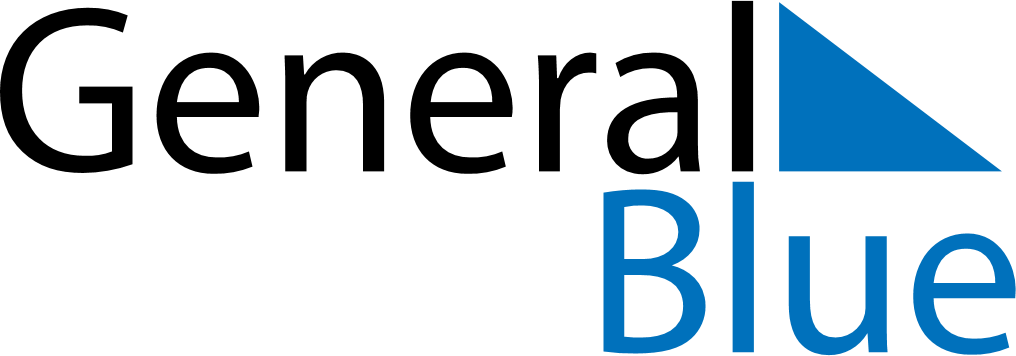 April 2018April 2018April 2018April 2018HungaryHungaryHungarySundayMondayTuesdayWednesdayThursdayFridayFridaySaturday12345667Easter SundayEaster Monday891011121313141516171819202021Memorial Day for the Victims of the Holocaust22232425262727282930